JC-CYJ餐饮具采样箱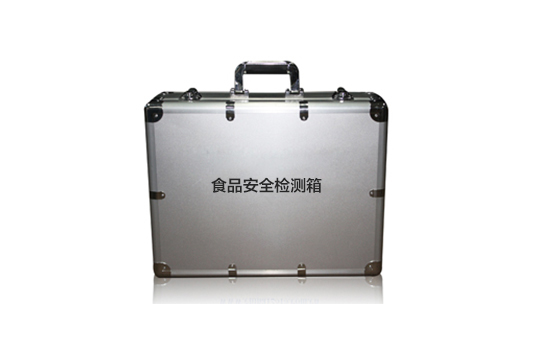 JC-CYJ餐饮具采样箱适用于食物中毒样品中致病菌的快速筛查，常规样品中卫生指标菌与致病菌的日常监测以及检测样品的采集。
JC-CYJ餐饮具采样箱配置清单聚创环保为您提供全面的技术支持和完善的售后服务！详情咨询：0532-67705302序号品       名规 格单位数量1酒精灯玻璃制个12酒精瓶100mL个23消毒棉球50克包14剪刀不锈钢材质把15镊子不锈钢材质把26一次性塑料培养皿浸纸用个107无菌生理盐水100ml袋28无菌注射器5ml支29无菌采样袋10个/包包210餐饮具用大肠群检测纸片10份/包包511教学光盘和说明书/套112检测箱ABS板个1注：2个酒精瓶用于分装自备的酒精、75%酒精。注：2个酒精瓶用于分装自备的酒精、75%酒精。注：2个酒精瓶用于分装自备的酒精、75%酒精。注：2个酒精瓶用于分装自备的酒精、75%酒精。注：2个酒精瓶用于分装自备的酒精、75%酒精。